report to the board of aberdeen citizens advice bureau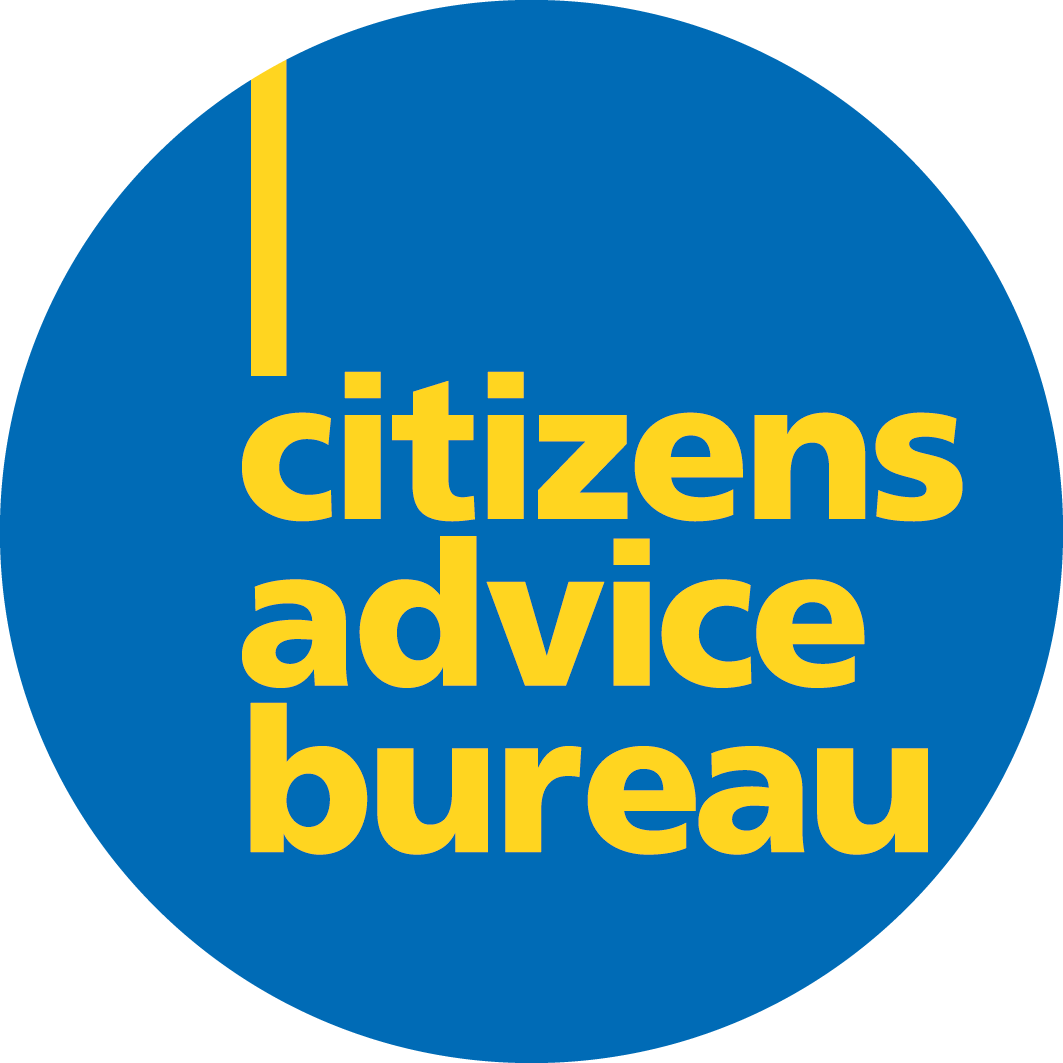 Strategic Business Plan 2019-2024Report Owner: Policy and Resources Standing CommitteeVersion 49 July  2019Report to the Board of aberdeen citizens advice bureaustrategic business plan 2019-2024BackgroundAberdeen Citizens Advice Bureau (ACAB) developed a 3 year Business Plan in 2017.  The lifetime of that plan ceases in September 2019.  This paper replaces the previous document and details the Strategic Business Plan of the Board of ACAB for the next five years, 2019-2024.the organisationHistoryAberdeen CAB was founded on the 4 September 1939, and served the urgent wartime needs of the people of Aberdeen. The bureau did not operate full time and did not occupy its own premises, working mainly from a number of locations including the City’s Music Hall. It achieved much and became an established organisation offering valuable advice and direct support to the citizens of Aberdeen. Since then it has operated and outgrown a series of premises until its move in November 2004 to its current purpose designed building in Aberdeen’s Union Street. A Modern BureauThe work load of the ACAB has always been high and enquiries have been increasing in complexity. Today, Aberdeen Citizens Advice Bureau provide free, independent, confidential and impartial advice on a large number of issues to any citizen of the City of Aberdeen.  The Bureau works with governmental and non-governmental agencies and organisations to secure funding and solve problems in an integrated and collective manner.ACAB is an independent Scottish Charity (number SC009674) and a member of the Citizens Advice Scotland network.  It is a company limited by guarantee administered by a Board of Directors. The Board consults on the policies and operation of the bureau with the paid staff, volunteers, funders, related statutory and voluntary organisations and clients through regular questionnaires. The Board has a wide range of business, professional and political experience and includes paid and voluntary staff and Aberdeen City Council members.The organisation occupy a main advice centre at 41 Union Street, Aberdeen and has a number of outreach centres:Debt & Benefits Advice OutreachSeaton Community Project, Seaton Place East Torry Medical Centre, Oscar RoadMastrick Community Centre, Greenfern RoadWoodside Community Centre, Great Northern RdNorthfield Community Centre, Byron SquareManor Park Community Facility, Danestone CirclePowis Community Centre, Powis CircleMacmillan Cancer Centre ProjectRoxburghe House, Ashgrove Road
Hospital OutreachCalsayseat Medical Practice (for clients of the Medical Practice)ACAB has also a part time telephone advice for Aberdeen citizens. This service operates Monday to Wednesday 9:30am to 12.30pm.In 2018-19 ACAB had 20,607 client contacts. The most common issues were benefits, debt and employment.  59% of our clientele declare disabilities, 33% are between 45 and 59 years old, and 54% of clients are female.. In the same period the Bureau also managed to gain £5,071,510.70 on clients’ behalf in respect of refunds, additional benefit income, written off debt, outstanding wages and tribunal settlements Statement of purposeAberdeen Citizens Advice Bureau shares the aims, principles and values the Citizens Advice Scotland (CAS) of which it is a member.Mission, Aims, Principles and VAluesMissionWe provide free, independent, confidential and impartial advice and information to the citizens of Aberdeen and its environs that is accessible and tailored to meet the needs of the community regardless of disability, gender, race, sexual orientation, age, transgender, religion and belief.AimsTo ensure that individuals do not suffer through ignorance of their rights, responsibilities or of the services available or through an inability to express their needs effectively.To provide a quality service with integrity, trust and good stewardship, through a team of trained volunteers, paid staff and experienced board members.To exercise responsible influence on the development of social policies and services, both locally and nationallyPrinciplesA free service – ACAB provides information, advice and assistance free of charge. The Bureau does not provide free legal representation.Confidentiality – ACAB provides confidentiality to clients. Nothing learned from clients, including the fact of their visits, will be passed on to anyone outside the CAB service without express permission of the client.Impartiality – The service provided by ACAB is impartial, it is open to all, and is regardless of any subjective opinion as to whether or not the client is deserving.Independence – The service provided by the Bureau is completely independent.Accessibility – ACAB aims to make its services accessible to all by using premises which are centrally located, easy to enter, welcoming in appearanceand generally open between the hours of 9.30am and 3pm, Monday to Friday.Effectiveness – ACAB judges the effectiveness of its activities by the extent to which it meets its clients’ needs. Community accountability – ACAB is accountable to the community that it serves. Client’s right to decide – ACAB recognises that those who come to them have a right to set their own objectives and to decide whether or not to accept the advice and assistance offered to them.A voluntary service – ACAB operates on the principle that first and foremost it is a voluntary service of advice and assistance provided by individuals serving their communities in a formal, unpaid capacity.Empowerment – ACAB seeks to assist clients to help themselves.Information retrieval – ACAB seeks to use the evidence collected through experience in dealing with enquiries to exercise a responsible influence on the development of social policies and services both locally and nationally.A generalist service – ACAB provides information, advice and assistance on any topic; no one calling at ACAB will be turned away because the Bureau does not deal with that type of problem.ValuesStaff and VolunteersACAB believes that its staff and volunteers have unique gifts, strengths, and qualities.  ACAB creates an environment to enable these gifts to flourish by offering a wide range of enjoyable training, individual learning, personal development and working experiences. ClientsACAB understand the need for complete confidentiality when assisting clients and potential clients.  Clients will be listened to and respected and given maximum assistance available to enable them to make the best decision for their circumstances.  The assistance to clients will be delivered in a professional manner and with the interests of the client uppermostFunders and SupportersAs a charity, the organisation exists through the goodwill of donations and funding.  ACAB seeks to work with funders and supporters who hold the same principles, values and ethical perspectives as the Bureau.General PublicAberdeen Citizens Advice Bureau understands that people will, from time to time, need advice on a range of personal issues.  The Bureau will never turn anyone away from the offices regardless of creed, gender or social circumstances.  We will be fair and understanding to all visitors to the Bureaustrategic focusAs part of the Scottish network of Citizens Advice Bureau and a member of Citizens Advice Scotland, the strategic focus of Aberdeen Citizens Advice Bureau reflects that of the its peer groups.Four Strategic areas have been identified by the Board of Aberdeen Citizens Advice Bureau to be the focus if business over the next five years:Funding and IncomeService DeliveryBrandAdvocacy and InfluenceFunding and IncomeAs a registered Charity, the existence of the Bureau is dependent on funding and income.  The Bureau should not be wholly dependent on winning bids for funding to enable the delivery of service.  Other income sources should be explored and secured.  The strategic focus on Funding and Income will be underpinned by strategic objectives:STRATEGIC OBJECTIVESService DeliveryHigh quality advice and information should be available for all who need it.  ACAB should test the service delivery through audit and survey and react to the results.  The Bureau should actively seek to work in partnership with other organisations, including other Bureaux and CAS, to ensure quality of service, consistency of delivery and application of best practice.STRATEGIC OBJECTIVESBrandBrand recognition is a valuable asset for any organisation.  The promotion of ACAB by raising its profile locally and nationally will lead to a better understanding of what the organisation stands for and what it does.  Raising the profile should result in an increase in volunteers, funding, and income.  A co-ordinated and recognised communication plan is needed to ensure that messages are being delivered in a consistent way, through the most appropriate channelsSTRATEGIC OBJECTIVESAdvocacy and InfluenceIt is the key remit of the Bureau to represent the interests of the Clients in any way possible.  This is achieved in a number of ways including giving advice, re-directing clients to the most appropriate assistance and/or representing clients in disputes both informally and formally through the legal process.  The Bureau, with it’s vast experience in dealing with the variety of subject matters presented to it, are in a position to supply evidence and offer advice to influence legislative bodies and government on matters of social policy. STRATEGIC OBJECTIVESStrategic ObjectiveActionsResponsibilityMeasureTimeframe1. Apply for and secure external funding/grantsIdentify current and new sources of fundingBureau ManagerSecure a minimum of 4 new funding sources per annum Reported at the June 2019 meeting of the Finance Standing CommitteeContinuously scan for funding opportunitiesBureau ManagerReport to the Finance Standing CommitteeReported at each meeting of the Finance Standing CommitteeCompile statistics on number of bids submitted Bureau ManagerNumber of bids submittedReported at each meeting of the Finance Standing CommitteeSecure fundingBureau ManagerIncreases in funding year on year% of bids that are successfulReported at AGM annuallyReported at AGM annually2. Secure additional IncomeIdentify current and new sources of incomeFinance Standing CommitteeSecure a minimum of 4 new funding sources per annumReported at Board Meeting on 30 July 2019Pursue and secure current and new sources of incomeFinance Standing CommitteeCurrent income streams securedNew income streams developedYear on year growth of annual income Reported at AGM annuallyReported at AGM annuallyReported at AGM annuallyStrategic ObjectiveActionsResponsibilityMeasureTimeframe1. Maximise ResourcesEnsure adequate volunteer and staff levels available to the BureauPeople Matters Standing CommitteeReport to volunteer and staff turnover submitted to People Matters Standing Committee and to the BoardEach Board meetingIdentify and provide training for volunteers and staffBureau ManagerReport on number of Volunteers trained and courses undertaken by staff and volunteersEach People Matters Standing Committee meetingReview current Bureau Policies to ensure that they are accurate, clear and workable.People Matters Standing CommitteeAll current Bureau Policies are updated and review dates set for future reviewAugust 2019Develop additional Bureau Policies ensuring clarity in all Bureau businessBureau ManagerWhere policy deficiencies are identified, new policy guidance is developedOn-going but reviewed at each People Matters Standing Committee meetingDevelop a succession planPeople Matters Standing CommitteeReport to the Board submitted Board meeting July 2019Devise and implement an HR matrixPeople Matters Standing Committee and Bureau ManagerReport to the Board on sickness absence, retention and recruitment of staff submitted 2. Provide Quality service to clientsReview and react to audit results to improve service deliveryBureau ManagerAction Plan to relevant Standing CommitteesCarry out an annual client surveyBureau ManagerAction Plan to relevant Standing CommitteesEnsure that Bureau data capture is accurateBureau ManagerAction Plan to relevant Standing Committees3. Reduce Waiting times for Clients calling at the ACAB officesDevelop a system for capturing clients waiting timesBureau ManagerQuarterly report on waiting times to relevant SC4. Develop other/additional methods of client interactionMonitor current technological solutions to client interactionBureau ManagerReport to Communications Standing Committee with suggestions for innovationStrategic ObjectiveActionsResponsibilityMeasureTimeframe1. Improve the profile of the ACABDevelop and implement a Communication PlanCommunications Standing CommitteePlan approved as suitable by the BoardJuly 20192. Raise awareness of the work of the BureauAttend appropriate meetings and events where the work of the Bureau can be show casedBureau Manager and Members of the Communication SCActivity Report  to the Comunication SC quarterlyReport to the Board quarterlyProduce regular press releases and develop strong links with partners who can promote our workDeputy Bureau ManagerActivity Report  to the Comunication SC quarterlyReport to the Board quarterlyProduce information packages tailored for specific funders highlighting the value added of the support  the Bureau providesBureau Manager plus relevant SCsActivity Report  to the Comunication SC quarterlyArrange Annual Open DaysBureau ManagerReport to Comms Standing CommitteeReport to Board annuallyStrategic ObjectiveActionsResponsibilityMeasureTimeframe1. Champion the interests and concerns of citizens and consumers of Aberdeen in relation to social policy changes.Raise awareness with key stakeholdersBureau ManagerComms SCActivity Report to BoardSix monthly reports to Board and report to AGMCollaborate with partners  to strengthen position and address issuesBureau ManagerComms SCActivity Report to BoardSix monthly reports to Board and report to AGMProduce relevant papers and reportsBureau ManagerComms SCActivity Report to BoardSix monthly reports to Board and report to AGM2. Respond to all consultation processes Gather intelligence, data and evidence relevant to current issues affecting clients.Bureau Manager and Comms SCActivity Report to BoardSix monthly reports to BoardComplete the relevant format for input of the information.Bureau Manager and Comms SCActivity Report to BoardSix monthly reports to Board3. Contribute to local Change processesWork with local partners to assist in achieving change and the  Local Outcome Implementation PlanBureau ManagerRelevant Standing CommitteesActivity Reports to SCsReport to Board Half Yearly